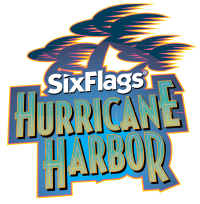 Six Flags Hurricane Harbor1 Six Flags Blvd., Jackson, NJLeave XL: 9:30 AMArrive: 10:45 AMLeave trip: 3:30PMArrive at XL: 5:00 PMPLEASE REMEMBER: Camp shirt must be worn.Apply sunblock before coming to camp.  Campers should bring sunscreen to reapply.All campers must wear their bathing suit under their camp shirt to camp.Campers can bring a change of clothes to change into when they return to XL.Campers are not permitted to change on any of the field trips.Campers should have a bag to keep all their belongings in while they are on the water rides.Bring a packed lunch (no glass).You may pack extra snacks in your backpack.Campers will eat lunch in the designated lunch area inside the park.After lunch, snacks purchases are permitted.No souvenirs may be purchased on this trip.Water will be available throughout the day.Campers will receive snacks prior to getting on the bus to return to 
XL